Horsley Zone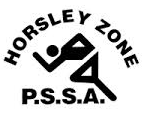 Summer PSSAOverall Champion School 2016FinalSummer PSSA Sport PremiersJunior Girls Newcombeball	SJPSenior Girls Newcombeball	Cabramatta WestJunior Boys Cricket		Governor Philip KingSenior Boys Cricket		William StimsonJunior Boys T-Ball			Bossley ParkJunior Girls T-Ball			SmithfieldSenior Girls League Tag		Fairfield WestSenior Boys League Tag		King ParkSenior Girls Softball		Fairfield WestSenior Boys Softball		Canley HeightsJunior Girls AFL			Canley HeightsSenior Girls AFL			Canley HeightsRankSchoolGames WonGames PlayedOverall Win Percentage1Cabramatta West365961%2Fairfield West589760%3GPK579659%4Harrington St539655%5Bossley Park509553%6Smithfield West295949%7Smithfield459647%8Canley Heights449944%9SJP419742%10William Stimson399641%11King Park327841%12Kemps Creek154038%13Cecil Hills339734%14Prairievale237730%15Fairfield Heights239724%